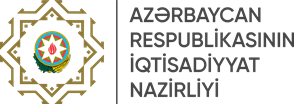 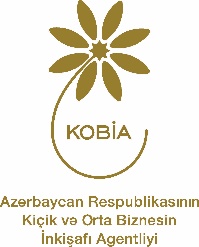 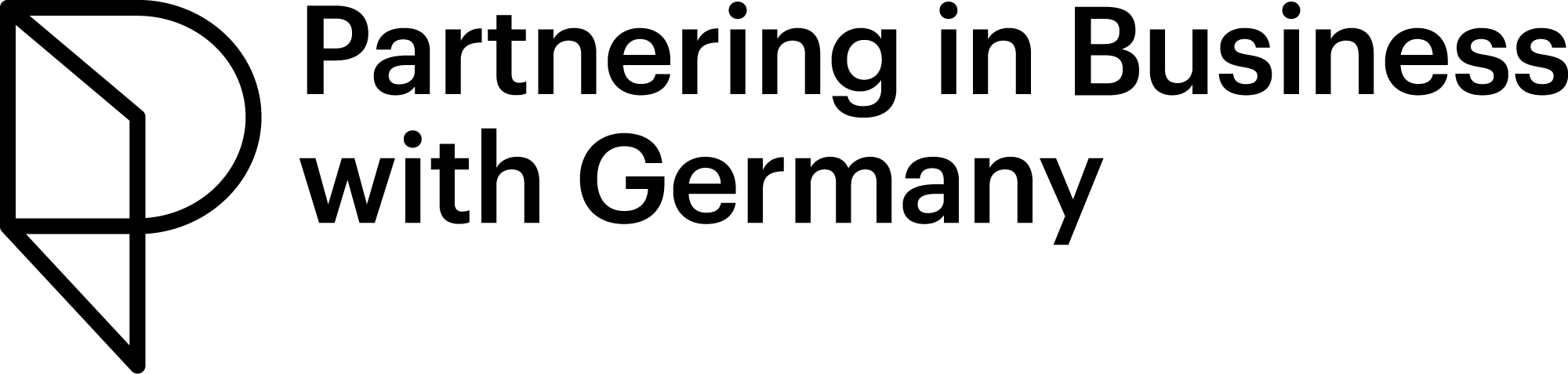 Экономическая кооперация в пищевой промышленности / умное сельское хозяйство (Smart Farming) Программа способствует:выходу азербайджанских предприятий на международные рынкиповышению конкурентоспособности азербайджанских предприятийусовершенствованию навыков и компетенций в сфере внешнеэкономической деятельностиУчастники данного формата группы на практике знакомятся c:производителями и поставщиками технологического оборудования умного сельского хозяйства, пищевой промышленности, механизации и автоматизации процессов производства, упаковки, хранения и транспортировки продуктов питанияполучат обзор актуальных тенденций, возможностей и задач в области умного земледелия и пищевого производства в Германии. рассматриваются темы органического земледелия, устойчивого сельского хозяйства, сертификации сельскохозяйственной продукции, а также весь спектр пищевой промышленности, начиная от плодоовощного производства до мясного.;Программа предлагает участникам: сочетание цифровых и очных форматов и методов обученияподдержку в разработке и имплементации своих кооперационных идей и проектов по внедрению изменений на своих предприятиях компактную 2-недельную программу пребывания в Германии визиты на немецкие профильные предприятия В2В-встречиЭтапы программы:подготовительный этап (вкл. приём заявок, скрининг, собеседования)oознакомительный этап - 2 недели (включая очный вводный семинар - 2 дня)этап обучения: 6 недель - онлайн обучение + 2 недели - пребывание в Германии этап реализации: 5 месяцевмероприятие для установления сетевых связей - 2 дняпостпрограммные мероприятия Программа предъявляет высокие требования, поскольку участники очень активно вовлекаются в формирование процесса обучения и, таким образом, несут ответственность за результаты своих кооперационных проектов и проектов по внедрению изменений на их предприятиях. В тренинговых группах и тандемах, а также при помощи различных форм коучинга усиливается коллегиальный обмен опытом и знаниями между участниками, закрепляющийся в качестве развития знаний и умений (social learning - взаимное обучение).Данный формат Программы осуществляется на специально разработанной, учебно-коммуникационной платформе «PG Campus».Обучение в рамках Программы составляет 160 часов групповой работы и 40 часов самостоятельной подготовки.Программа, в первую очередь, направлена на руководителей высшего уровня из:предприятий аграрного сектора, имеющих обоснованное намерение внедрить на своих предприятиях инновационные немецкие разработки в различных областях умного, точного, точечного и вертикального земледелия (smart, precision, spot, vertical farming), технологических компаний, которые, в первую очередь, ищут программное обеспечение для использования в умном земледелии или располагают собственными соответствующими разработками, которые могут представлять интерес для немецких партнеров;предприятий пищевой промышленности: производители молочной, мясной, плодоовощной, мукомольно-крупяной, хлебобулочной, кондитерской, масложировой и др. пищевой продукции предприятий-поставщиков сельскохозяйственной продукции, в т. ч. на международные рынки.Участники Программы получают возможность:ознакомиться с Германией как экономическим партнёром;ознакомиться с оборудованием, материалами и технологиями и приобрести необходимое или "взять себе на заметку";заключить договоры о поставке оборудования, материалов и технологий немецких компаний;приобрести межкультурные управленческие компетенции, помогающие наладить сотрудничество с немецкими компаниями;приобрести практический опыт ведения переговоров с немецкими партнёрами;стать частью международного бизнес-сообщества с эксклюзивным выходом на выпускников из 17 стран-партнёров Программы Программа проводится на русском языке. Знание английского языка приветствуется.Требования к участникам:правильное и полное заполнение анкеты и всех сопроводительных документовконкретное и краткое представление кооперационных идей и целей во время отборочного собеседованиясвоевременное выполнение всех заданий, предусмотренных Программой, в том числе: подготовка презентации предприятия, регулярная работа над кооперационным проектом, ведение и заполнение требуемой документации на платформе, самостоятельный поиск потенциальных партнёров и подготовка В2В-встреч в Германииактивное участие во всех онлайн-мероприятиях на платформе «PG Campus», а также во всех модулях Программы Сертификаты об успешном окончании Программы получают участники, выполнившие все условия и требования Программы.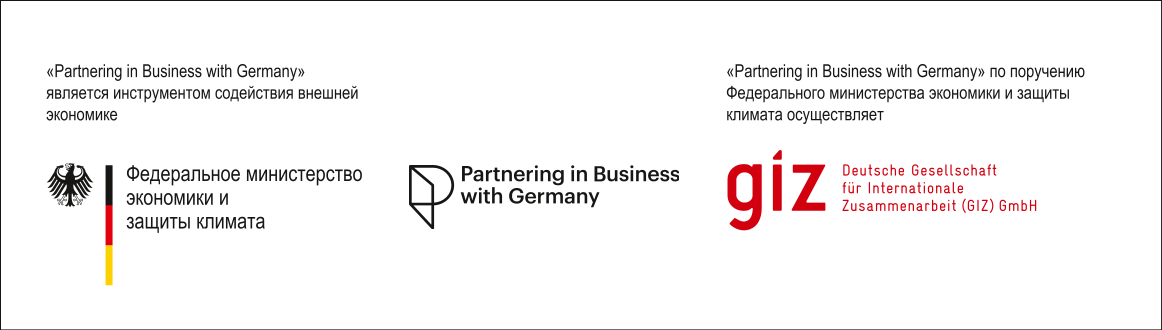 Partnering in Business with Germany